Begleitschein digitale Meldeempfänger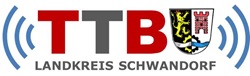 KommuneVoraussetzungen zur Anlieferung der digitalen MeldeempfängerPager nur allein mit Akku, ohne dem Zubehör und im dazugehörigen Karton liefern (Seriennummer vom Karton muss identisch sein mit der Seriennummer vom Pager).Akku vom Pager muss vollgeladen sein.Excel Datei von Motorola, welche bei der Auslieferung der Melder per eMail übermittelt wurde (per Mail an ttb@landkreis-schwandorf.de)ALUS-Benutzer zur Verwaltung der digitalen MeldeempfängerALUS Benutzer zur Verwaltung der Schleifen(An den angegebenen Melder oder die ISSI wird der Authentifizierungscode zur Anmeldung in ALUS gesendet. Ist hier nichts vorgegeben, so werden die Melder beginnend mit dem ersten je Einheit im System hinterlegt.)SonstigesNameTelefoneMail federführende Stelle federführende Stelle federführende Stelle einzelne Feuerwehr einzelne Feuerwehr einzelne FeuerwehrBei der Verwaltung durch eine federführende Stelle werden alle Meldeempfänger zur Aktivierung aller in der Kommune zu Verfügung programmiert.Bei der Verwaltung durch eine federführende Stelle werden alle Meldeempfänger zur Aktivierung aller in der Kommune zu Verfügung programmiert.Bei der Verwaltung durch eine federführende Stelle werden alle Meldeempfänger zur Aktivierung aller in der Kommune zu Verfügung programmiert.Bei der Verwaltung durch die einzelne Feuerwehr werden die Meldeempfänger zur Aktivierung der feuerwehreigenen Schleifen programmiert.Bei der Verwaltung durch die einzelne Feuerwehr werden die Meldeempfänger zur Aktivierung der feuerwehreigenen Schleifen programmiert.Bei der Verwaltung durch die einzelne Feuerwehr werden die Meldeempfänger zur Aktivierung der feuerwehreigenen Schleifen programmiert.AnzahlBezeichnung der MelderAnzahlBezeichnung der MelderNameeMailzu verwaltende Dienststelle(n)Melderbezeichnung oder ISSIVermerk(e)